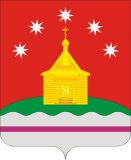 АДМИНИСТРАЦИЯ  РОЖДЕСТВЕНСКО-ХАВСКОГО СЕЛЬСКОГО ПОСЕЛЕНИЯ  НОВОУСМАНСКОГО МУНИЦИПАЛЬНОГО РАЙОНА  ВОРОНЕЖСКОЙ ОБЛАСТИП О С Т А Н О В Л Е Н И Еот 08 июня 2022 г. № 58с. Рождественская ХаваО внесении изменений в постановление от 16.03.2020 г. №19 «Об утверждении административного регламента по предоставлению муниципальной услуги «Признание помещения жилым помещением, жилого помещения непригодным для проживания многоквартирного дома аварийными подлежащим сносу и реконструкции, садового дома жилым домом и жилого дома садовым домом» В соответствии с Федеральным законом от 06.10.2003 года №131-ФЗ «Об общих принципах организации местного самоуправления в Российской Федерации»,  Постановлением правительства РФ от 28.01.2006 г. № 47 «Об утверждении Положения о признании помещения жилым помещением, жилого помещения непригодным для проживания, многоквартирного дома аварийным и подлежащим сносу или реконструкции, садового дома жилым домом и жилого дома садовым домом», руководствуясь Уставом Рождественско-Хавского сельского поселения, рассмотрев протест прокуратуры Новоусманского района от 05.05.2022г.  №2-1-2022, администрация Рождественско-Хавского  сельского поселенияПОСТАНОВЛЯЕТ:Внести в Постановление администрации Рождественско-Хавского сельского поселения от 16.03.2020г.  №19 «Об утверждении административного регламента по предоставлению муниципальной услуги «Признание помещения жилым помещением, жилого помещения непригодным для проживания многоквартирного дома аварийными подлежащим сносу и реконструкции, садового дома жилым домом и жилого дома садовым домом»  (в ред. 16.12.2020 г. № 63) следующие изменения:пункт 3  административного регламента дополнить подпунктом 3.3.3.1. следующего содержания:«3.3.3.1. Решение об отказе в признании садового дома жилым домом или жилого дома садовым домом принимается в следующих случаях:а) непредставление заявителем документов, предусмотренных подпунктами "а" и (или) "в" пункта 56  Положения;б) поступление в уполномоченный орган местного самоуправления сведений, содержащихся в Едином государственном реестре недвижимости, о зарегистрированном праве собственности на садовый дом или жилой дом лица, не являющегося заявителем;в) поступление в уполномоченный орган местного самоуправления уведомления об отсутствии в Едином государственном реестре недвижимости сведений о зарегистрированных правах на садовый дом или жилой дом, если правоустанавливающий документ, предусмотренный подпунктом "б" пункта 56  Положения, или нотариально заверенная копия такого документа не были представлены заявителем. Отказ в признании садового дома жилым домом или жилого дома садовым домом по указанному основанию допускается в случае, если уполномоченный орган местного самоуправления после получения уведомления об отсутствии в Едином государственном реестре недвижимости сведений о зарегистрированных правах на садовый дом или жилой дом уведомил заявителя указанным в заявлении способом о получении такого уведомления, предложил заявителю представить правоустанавливающий документ, предусмотренный подпунктом "б" пункта 56 Положения, или нотариально заверенную копию такого документа и не получил от заявителя такой документ или такую копию в течение 15 календарных дней со дня направления уведомления о представлении правоустанавливающего документа;г) непредставление заявителем документа, предусмотренного подпунктом "г" пункта56  Положения, в случае если садовый дом или жилой дом обременен правами третьих лиц;д) размещение садового дома или жилого дома на земельном участке, виды разрешенного использования которого, установленные в соответствии с законодательством Российской Федерации, не предусматривают такого размещения;е) использование жилого дома заявителем или иным лицом в качестве места постоянного проживания (при рассмотрении заявления о признании жилого дома садовым домом);ж) размещение садового дома на земельном участке, расположенном в границах зоны затопления, подтопления (при рассмотрении заявления о признании садового дома жилым домом).»;подпункт 3.3.3. Административного регламента дополнить абзацем одиннадцатым следующего содержания:« - об отсутствии оснований для признания жилого помещения непригодным для проживания.».       2. Обнародовать постановление  путем размещения на досках  объявлений в администрации сельского поселения, МОУ Рождественско-Хавская  СОШ и на официальном сайте Рождественско-Хавского сельского поселения в сети «Интернет» http://rhavskoe.ru/.        3. Контроль за исполнением постановления оставляю за собой.Глава  Рождественско-Хавскогосельского поселения                                                                  Е.В. Чирков